Investitionspriorität_Priorità di investimento2.3.5.Spezifisches Ziel_Obiettivo specifico2.4: Förderung der Anpassung an den Klimawandel und der Katastrophenprävention und der Katastrophenresilienz unter Berücksichtigung von ökosystembasierten Ansätzen / Promuovere l’adattamento ai cambiamenti climatici, la prevenzione dei rischi di catastrofe e la resilienza, prendendo in considerazione approcci ecosistemici2.7: Verbesserung des Schutzes und der Erhaltung der Natur, der biologischen Vielfalt und der grünen Infrastruktur, auch in städtischen Gebieten, sowie Verringerung aller Formen von Umweltverschmutzung / Rafforzare la protezione e la preservazione della natura, la biodiversità e le infrastrutture verdi, anche nelle aree urbane, e ridurre tutte le forme di inquinamento4.6: Stärkung der Rolle, die Kultur und nachhaltiger Tourismus für die Wirtschaftsentwicklung, die soziale Inklusion und die soziale Innovation spielen / Rafforzare il ruolo della cultura e del turismo sostenibile nello sviluppo economico, nell’inclusione sociale e nell’innovazione socialeInterreg.spezifisches Ziel: Verbesserung der Effizienz der öffentlichen Verwaltungsstellen durch Förderung ihrer Zusammenarbeit auf den Gebieten Recht und Verwaltung sowie der Zusammenarbeit zwischen Bürgern, den Akteuren der Zivilgesellschaft und den Institutionen, insbesondere mit dem Ziel der Beseitigung rechtlicher und sonstiger Hindernisse in Grenzregionen /Obiettivo Specifico Interreg : Potenziamento di una amministrazione pubblica efficiente mediante la promozione della cooperazione giuridica e amministrativa e della cooperazione fra cittadini, attori della società civile e istituzioni, in particolare con l’intento di eliminare gli ostacoli di tipo giuridico e di altro tipo nelle regioni frontaliere.Titel_Titolo(max. 250 Zeichen_caratteri)Hauptziel_ Obiettivo principale(max. 800 Zeichen_caratteri)Beschreibung der Aktivitäten_Descrizione delle attività(max. 800 Zeichen_caratteri)Geplante Ergebnisse_Risultati pianificati(max. 800 Zeichen_caratteri)Projektpartner_partner di progetto (+ assoziierte Partner_partner associati)(Rechtsform – öffentlich/privat- evtl. zusätzliche Infos forma giuridica – pubblico/privato- eventuali informazioni aggiuntive)- Südtirol /Alto Adige - Veneto- Friuli VG- Kärnten- Salzburg- TirolBeschreibung der grenzübergreifenden Zusammenarbeit (Mehrwert)Descrizione della collaborazione transfrontaliera (valore aggiunto)(max. 800 Zeichen_caratteri)Kostenschätzung_stima dei costiVorgesehene Gesamtkosten_costi complessivi previstiEigenmittel_risorse proprieKostenkategorien_categorie di costo(siehe Förderfähigkeitsregeln_vedi norme ammissibilità della spesa: Personalkosten, Büro- und Verwaltungsausgaben, Reise- und Unterbringungskosten, Kosten für externe Expertise und Dienstleistungen, Ausrüstungskosten, Infrastruktur und BaumaßnahmenCosti del personale, spese d’ufficio e amministrative, spese di viaggio e soggiorno, costi per consulenze e servizi esterni, spese per attrezzature, investimenti infrastrutturali e interventi edilizi)Anwendung Pauschalen_impiego tassi forfettariVorgesehene Pauschalen_costi forfettari previsti (falls zutreffend_se del caso)Art_TipologiaGrundlage_Base Prozentsatz_PercentualeReisekostenSpese di viaggioPersonal_e5%VerwaltungSpese amm.vePersonal_e10%VerwaltungSpese amm.veDirekte KostenCosti diretti4%RestkostenCosti residuiPersonal_e     40% oder_o 25%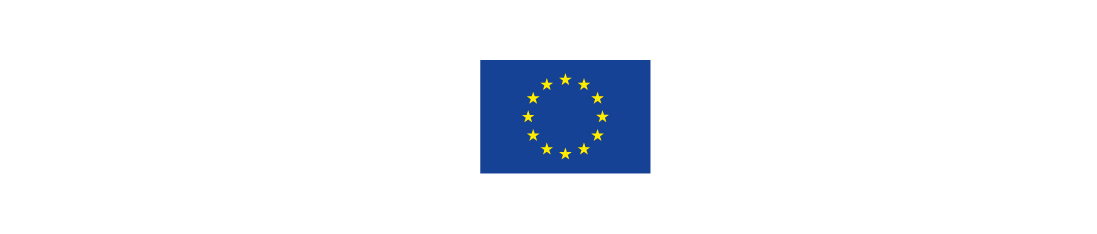 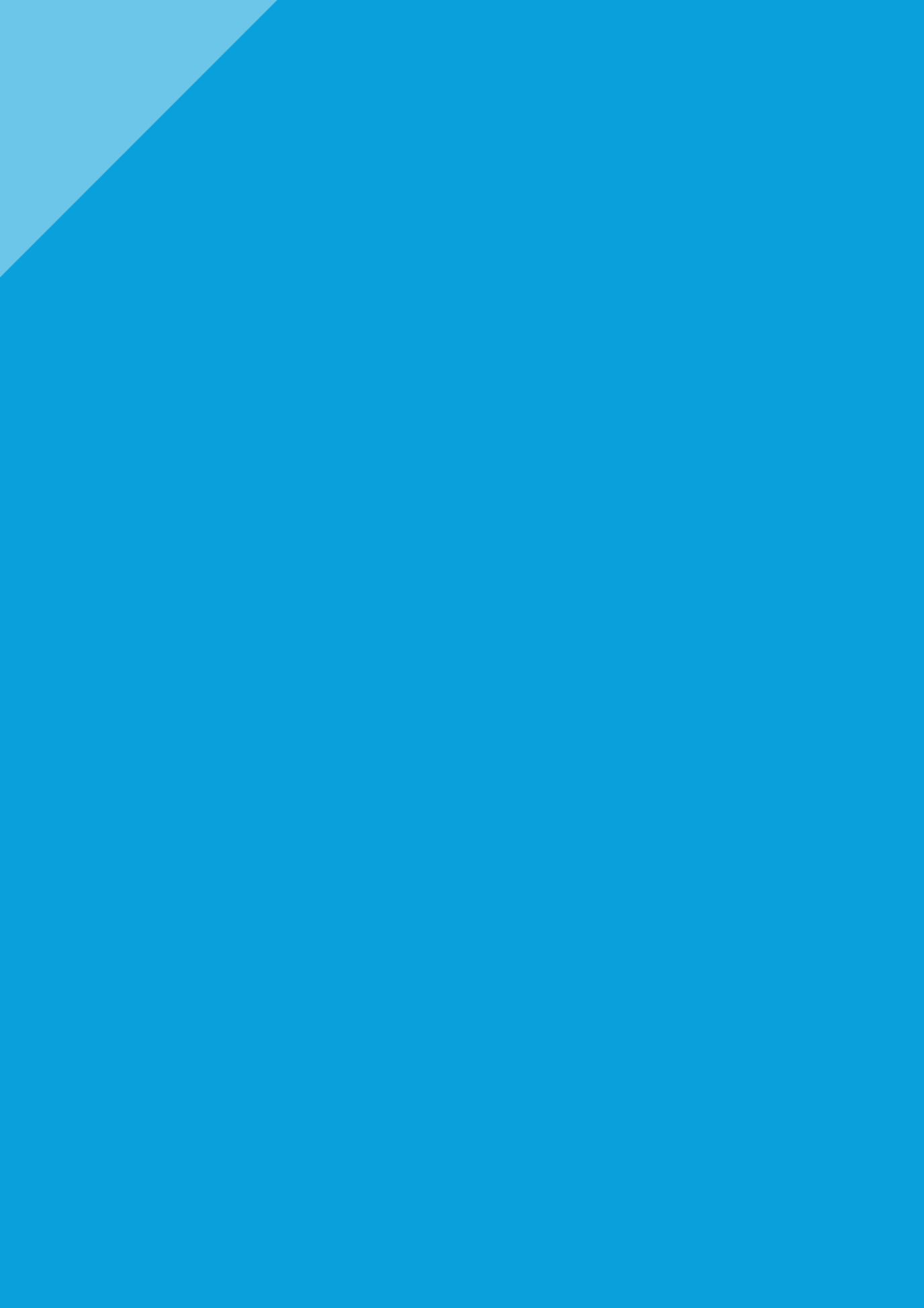 